中国新闻奖参评作品推荐表标题标题标题《三明新闻》《三明新闻》《三明新闻》参评项目参评项目广播新闻编排标题标题标题《三明新闻》《三明新闻》《三明新闻》体裁体裁广播新闻编排标题标题标题《三明新闻》《三明新闻》《三明新闻》语种语种中文作者（主创人员）作者（主创人员）作者（主创人员）吴晓艳 颜婷婷 张玫芬吴晓艳 颜婷婷 张玫芬吴晓艳 颜婷婷 张玫芬编辑编辑吴晓艳 颜婷婷 张玫芬原创单位原创单位原创单位三明市融媒体中心三明市融媒体中心三明市融媒体中心刊播单位刊播单位三明市广播电视台刊播频率频道刊播频率频道刊播频率频道三明广播电视台综合广播FM103.4《三明新闻》三明广播电视台综合广播FM103.4《三明新闻》三明广播电视台综合广播FM103.4《三明新闻》刊播日期刊播日期3月26日22时0分新媒体作品填报网址新媒体作品填报网址新媒体作品填报网址采作编品过简程介2021年3月23日，中共中央总书记、国家主席、中央军委主席习近平带着党中央的深切关怀，带着对新三明建设的满怀期许，来到三明沙县考察调研。他走进人民群众中，察民意，体民情，看发展，提希望，让三明广大干部群众深受鼓舞。本组节目报道了习近平总书记在三明沙县考察调研的情况，以及在干部群众中引起的强烈反响，再现了习总书记所到之处与干部群众亲切交流的细节和场景。同时，节目融合了“绿水青山就是金山银山”理念及党史学习教育的相关内容，整组节目主线突出，鲜活生动。2021年3月23日，中共中央总书记、国家主席、中央军委主席习近平带着党中央的深切关怀，带着对新三明建设的满怀期许，来到三明沙县考察调研。他走进人民群众中，察民意，体民情，看发展，提希望，让三明广大干部群众深受鼓舞。本组节目报道了习近平总书记在三明沙县考察调研的情况，以及在干部群众中引起的强烈反响，再现了习总书记所到之处与干部群众亲切交流的细节和场景。同时，节目融合了“绿水青山就是金山银山”理念及党史学习教育的相关内容，整组节目主线突出，鲜活生动。2021年3月23日，中共中央总书记、国家主席、中央军委主席习近平带着党中央的深切关怀，带着对新三明建设的满怀期许，来到三明沙县考察调研。他走进人民群众中，察民意，体民情，看发展，提希望，让三明广大干部群众深受鼓舞。本组节目报道了习近平总书记在三明沙县考察调研的情况，以及在干部群众中引起的强烈反响，再现了习总书记所到之处与干部群众亲切交流的细节和场景。同时，节目融合了“绿水青山就是金山银山”理念及党史学习教育的相关内容，整组节目主线突出，鲜活生动。2021年3月23日，中共中央总书记、国家主席、中央军委主席习近平带着党中央的深切关怀，带着对新三明建设的满怀期许，来到三明沙县考察调研。他走进人民群众中，察民意，体民情，看发展，提希望，让三明广大干部群众深受鼓舞。本组节目报道了习近平总书记在三明沙县考察调研的情况，以及在干部群众中引起的强烈反响，再现了习总书记所到之处与干部群众亲切交流的细节和场景。同时，节目融合了“绿水青山就是金山银山”理念及党史学习教育的相关内容，整组节目主线突出，鲜活生动。2021年3月23日，中共中央总书记、国家主席、中央军委主席习近平带着党中央的深切关怀，带着对新三明建设的满怀期许，来到三明沙县考察调研。他走进人民群众中，察民意，体民情，看发展，提希望，让三明广大干部群众深受鼓舞。本组节目报道了习近平总书记在三明沙县考察调研的情况，以及在干部群众中引起的强烈反响，再现了习总书记所到之处与干部群众亲切交流的细节和场景。同时，节目融合了“绿水青山就是金山银山”理念及党史学习教育的相关内容，整组节目主线突出，鲜活生动。2021年3月23日，中共中央总书记、国家主席、中央军委主席习近平带着党中央的深切关怀，带着对新三明建设的满怀期许，来到三明沙县考察调研。他走进人民群众中，察民意，体民情，看发展，提希望，让三明广大干部群众深受鼓舞。本组节目报道了习近平总书记在三明沙县考察调研的情况，以及在干部群众中引起的强烈反响，再现了习总书记所到之处与干部群众亲切交流的细节和场景。同时，节目融合了“绿水青山就是金山银山”理念及党史学习教育的相关内容，整组节目主线突出，鲜活生动。2021年3月23日，中共中央总书记、国家主席、中央军委主席习近平带着党中央的深切关怀，带着对新三明建设的满怀期许，来到三明沙县考察调研。他走进人民群众中，察民意，体民情，看发展，提希望，让三明广大干部群众深受鼓舞。本组节目报道了习近平总书记在三明沙县考察调研的情况，以及在干部群众中引起的强烈反响，再现了习总书记所到之处与干部群众亲切交流的细节和场景。同时，节目融合了“绿水青山就是金山银山”理念及党史学习教育的相关内容，整组节目主线突出，鲜活生动。2021年3月23日，中共中央总书记、国家主席、中央军委主席习近平带着党中央的深切关怀，带着对新三明建设的满怀期许，来到三明沙县考察调研。他走进人民群众中，察民意，体民情，看发展，提希望，让三明广大干部群众深受鼓舞。本组节目报道了习近平总书记在三明沙县考察调研的情况，以及在干部群众中引起的强烈反响，再现了习总书记所到之处与干部群众亲切交流的细节和场景。同时，节目融合了“绿水青山就是金山银山”理念及党史学习教育的相关内容，整组节目主线突出，鲜活生动。社会效果节目播出后社会效果良好，特别是回访与习近平总书记考察调研面对面交流的亲历者，他们用朴实的话语表达自己见到习总书记时的感受，让听众仿佛置身于现场,营造了一个富有现场感的情境,特别温馨。播出后受到了听众好评。节目播出后社会效果良好，特别是回访与习近平总书记考察调研面对面交流的亲历者，他们用朴实的话语表达自己见到习总书记时的感受，让听众仿佛置身于现场,营造了一个富有现场感的情境,特别温馨。播出后受到了听众好评。节目播出后社会效果良好，特别是回访与习近平总书记考察调研面对面交流的亲历者，他们用朴实的话语表达自己见到习总书记时的感受，让听众仿佛置身于现场,营造了一个富有现场感的情境,特别温馨。播出后受到了听众好评。节目播出后社会效果良好，特别是回访与习近平总书记考察调研面对面交流的亲历者，他们用朴实的话语表达自己见到习总书记时的感受，让听众仿佛置身于现场,营造了一个富有现场感的情境,特别温馨。播出后受到了听众好评。节目播出后社会效果良好，特别是回访与习近平总书记考察调研面对面交流的亲历者，他们用朴实的话语表达自己见到习总书记时的感受，让听众仿佛置身于现场,营造了一个富有现场感的情境,特别温馨。播出后受到了听众好评。节目播出后社会效果良好，特别是回访与习近平总书记考察调研面对面交流的亲历者，他们用朴实的话语表达自己见到习总书记时的感受，让听众仿佛置身于现场,营造了一个富有现场感的情境,特别温馨。播出后受到了听众好评。节目播出后社会效果良好，特别是回访与习近平总书记考察调研面对面交流的亲历者，他们用朴实的话语表达自己见到习总书记时的感受，让听众仿佛置身于现场,营造了一个富有现场感的情境,特别温馨。播出后受到了听众好评。节目播出后社会效果良好，特别是回访与习近平总书记考察调研面对面交流的亲历者，他们用朴实的话语表达自己见到习总书记时的感受，让听众仿佛置身于现场,营造了一个富有现场感的情境,特别温馨。播出后受到了听众好评。  ︵初推评荐评理语由   ︶这组新闻题材重大，主题突出；报道回访与习近平总书记考察调研面对面交流的亲历者，细节生动，感染力强，凸显了习近平总书记的亲民形象；节目编排流畅自然，结构清晰，内在逻辑严密；语言平实，音响典型；播音风格简洁明快，干净利落，广播特色十分明显。签名： 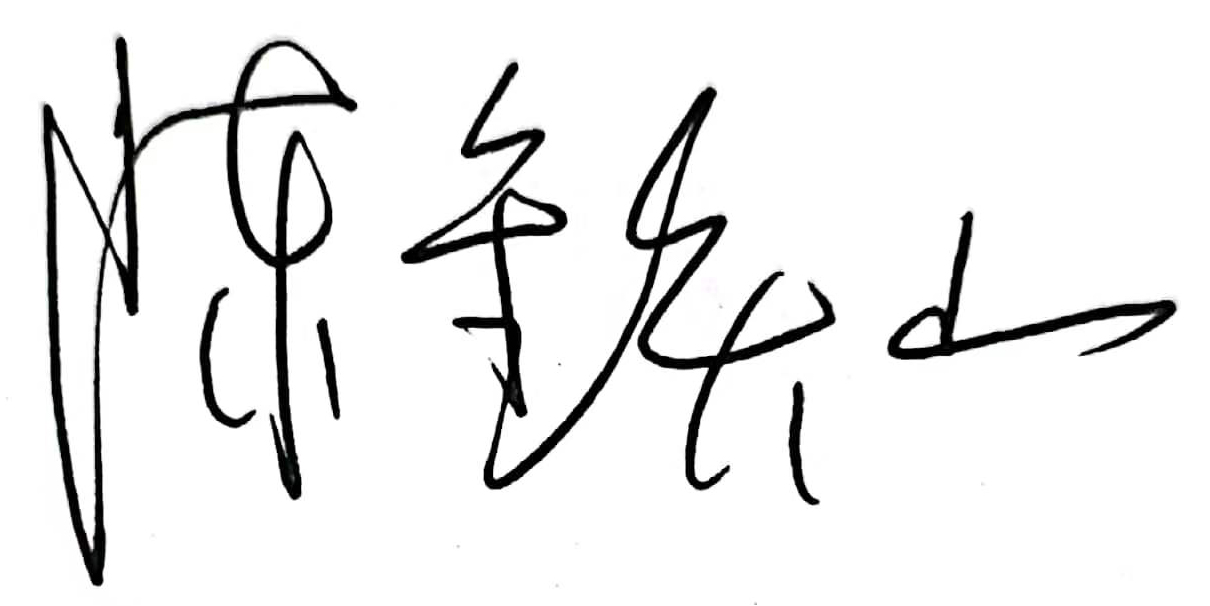 （盖单位公章）                                    2022年 月 日这组新闻题材重大，主题突出；报道回访与习近平总书记考察调研面对面交流的亲历者，细节生动，感染力强，凸显了习近平总书记的亲民形象；节目编排流畅自然，结构清晰，内在逻辑严密；语言平实，音响典型；播音风格简洁明快，干净利落，广播特色十分明显。签名： （盖单位公章）                                    2022年 月 日这组新闻题材重大，主题突出；报道回访与习近平总书记考察调研面对面交流的亲历者，细节生动，感染力强，凸显了习近平总书记的亲民形象；节目编排流畅自然，结构清晰，内在逻辑严密；语言平实，音响典型；播音风格简洁明快，干净利落，广播特色十分明显。签名： （盖单位公章）                                    2022年 月 日这组新闻题材重大，主题突出；报道回访与习近平总书记考察调研面对面交流的亲历者，细节生动，感染力强，凸显了习近平总书记的亲民形象；节目编排流畅自然，结构清晰，内在逻辑严密；语言平实，音响典型；播音风格简洁明快，干净利落，广播特色十分明显。签名： （盖单位公章）                                    2022年 月 日这组新闻题材重大，主题突出；报道回访与习近平总书记考察调研面对面交流的亲历者，细节生动，感染力强，凸显了习近平总书记的亲民形象；节目编排流畅自然，结构清晰，内在逻辑严密；语言平实，音响典型；播音风格简洁明快，干净利落，广播特色十分明显。签名： （盖单位公章）                                    2022年 月 日这组新闻题材重大，主题突出；报道回访与习近平总书记考察调研面对面交流的亲历者，细节生动，感染力强，凸显了习近平总书记的亲民形象；节目编排流畅自然，结构清晰，内在逻辑严密；语言平实，音响典型；播音风格简洁明快，干净利落，广播特色十分明显。签名： （盖单位公章）                                    2022年 月 日这组新闻题材重大，主题突出；报道回访与习近平总书记考察调研面对面交流的亲历者，细节生动，感染力强，凸显了习近平总书记的亲民形象；节目编排流畅自然，结构清晰，内在逻辑严密；语言平实，音响典型；播音风格简洁明快，干净利落，广播特色十分明显。签名： （盖单位公章）                                    2022年 月 日这组新闻题材重大，主题突出；报道回访与习近平总书记考察调研面对面交流的亲历者，细节生动，感染力强，凸显了习近平总书记的亲民形象；节目编排流畅自然，结构清晰，内在逻辑严密；语言平实，音响典型；播音风格简洁明快，干净利落，广播特色十分明显。签名： （盖单位公章）                                    2022年 月 日联系人联系人吴晓艳吴晓艳电话手机13385078786电子邮箱电子邮箱smdtwxy@163.comsmdtwxy@163.comsmdtwxy@163.comsmdtwxy@163.comsmdtwxy@163.com邮编365000地址地址福建省三明市三元区双园新村32幢5层福建省三明市三元区双园新村32幢5层福建省三明市三元区双园新村32幢5层福建省三明市三元区双园新村32幢5层福建省三明市三元区双园新村32幢5层福建省三明市三元区双园新村32幢5层福建省三明市三元区双园新村32幢5层